公民連携対話窓口「いっしょにやらいや」提案事業米子市公会堂前大型ＬＥＤビジョンを利用した情報発信事業提出書類　様式集令和４年８月鳥取県米子市様式１令和　　年　　月　　日米子市長　伊木　隆司　様参加申込書令和４年８月３１日付けで公告のあった、米子市公会堂前大型ＬＥＤビジョンを利用した情報発信事業に係る公募型プロポーザルに参加したいので申し込み（応募）します。当社は、提案募集要項記載の参加資格を有していること、提出書類に虚偽が無いことを誓約します。なお、本誓約に反したことにより、米子市から当該提案募集の参加資格を取り消されても、一切の異議を申し立てません。所在地商号又は名称代表者職氏名　　　　　　　　　　   　　印担当者氏名連絡先様式２令和　　年　　月　　日米子市長　伊木　隆司　様提案書米子市公会堂前大型ＬＥＤビジョンを利用した情報発信事業実施要項に基づき、次とおり事業を提案いたします。１　提案概要（様式６に記載）（１）外観パース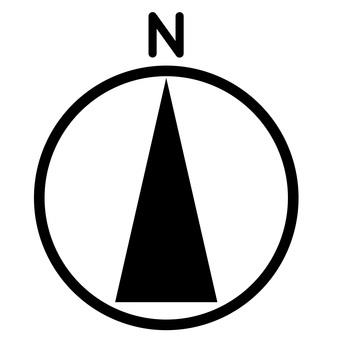 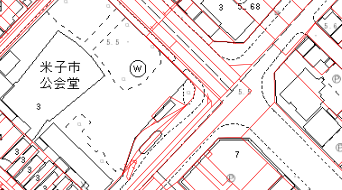 （２）設備配置図等（３）市広告の放映に関する事項（放映時間帯等）（４）周辺環境の配慮に関する事項（５）動画広告の効果に関する事項（市民サービスの向上、地域活性化等に資する内容）（６）自由提案２　放映時間及び市広告の無料放映枠（１）放映時間　午前・午後　　時　　分　～　午前・午後　　時　　分１日当たりの合計放映時間　　　　時間　　分（２）市広告の無料放映枠の割合　　（１）の合計放映時間に対する割合　〇分の〇（又は〇％）３　市に納付する放映料　　　　　　　　円／年・月・日所在地　　　　　　商号又は名称代表者職氏名　　　　　　	　　　	印様式３令和　　年　　月　　日米子市長　伊木　隆司　様所在地商号又は名称代表者職氏名				印委　任　状　私は、下記の者を代理人と定め、提案申込書の提出日から契約書の締結日まで、米子市公会堂前大型ＬＥＤビジョンを利用した情報発信事業提案に関する一切の権限を委任します。記※代表者以外の者が、当該代表者からの委任により、米子市と本事業に関する提案説明及び協議を行う場合は、本委任状を提出してください。様式４令和　　年　　月　　日米子市長　伊木　隆司　様所　在　地商号又は名称代表者職氏名　　　　　     　　　　　　印参加資格に関する申立書　米子市公会堂前大型ＬＥＤビジョンを利用した情報発信事業に関するプロポーザルに参加するに当たり、当社は、次のとおり参加資格を有することを申し立てます。次に掲げる事項については、いずれにも該当しません。また、必要に応じて、関係機関に照会することを承諾します。１　地方自治法施行令（昭和２２年政令第１６号）第１６７条の４の規定に該当する者２　破産法（平成１６年法律第７５号）の規定による破産手続開始の申立て、会社更生法（平成１４年法律第１５４号）の規定による更生手続開始の申立て又は民事再生法（平成１１年法律第２２５号）の規定による再生手続開始の申立てがなされている者（会社更生法に基づく更生手続開始の決定又は民事再生法に基づく再生手続開始の決定を受けた場合を除く）３　国又は地方公共団体その他の公共機関から競争入札における指名停止措置を受けている者４　市税、消費税及び地方消費税を滞納している者５　暴力団（暴力団員による不当な行為の防止等に関する法律（平成３年法律第７７号）第２条第２号に規定する暴力団をいう。以下同じ。）又は暴力団若しくは暴力団員（同条第６号に規定する暴力団員をいう。）の利益につながる活動を行う者若しくはこれらと密接な関係を有する者様式５令和　　年　　月　　日役員等調書兼照会承諾書米子市長　伊木　隆司　様（届出者）　　　　　　　　　　　　　　　　　　           所　在　地商号又は名称代表者職氏名　　　　　　　　            印次の役員等調書の記載事項については、事実と相違ないことを誓約するとともに、この調書に記載した者について、米子市公会堂前大型ＬＥＤビジョンを利用した情報発信事業からの暴力団等の排除を目的として、鳥取県米子警察署に照会されることを承諾します。【注意事項】１　役員等（当該法人等における無限責任社員、取締役、執行役若しくは監査役若しくはこれらに準ずべき者、支配人又は清算人）の氏名、生年月日等を記載してください。２　提出された氏名、生年月日等の個人情報は、暴力団、暴力団員又はこれらの利益につながる活動を行い、若しくはこれらと密接な関係を有する者ではないことの確認のために利用します。３　この名簿は、２の確認のために使用し、それ以外の目的には使用しません。様式６提案概要書（Ａ３判カラー１枚で提出してください）様式７令和　　年　　月　　日米子市経済部文化観光局文化振興課長　様質問書米子市公会堂前大型ＬＥＤビジョンを利用した情報発信事業に関し、次のとおり質問します。所在地商号又は名称担当者氏名連絡先代理人所在地商号又は名称職氏名　　　　　　　　　　　　　　　　　　　　　印役職等氏　名ふりがな生年月日性別外観パース設備配置図等以下の事項につき、簡潔に記載してください。・市広告の放映に関する事項（放映時間帯等）・周辺環境の配慮に関する事項・動画広告の効果に関する事項（市民サービスの向上、地域活性化等に資する内容）・その他自由提案（市の魅力発信映像の提供・放映、大型イベント等の特別放映枠確保等、仕様書に定めていない独自の発想によるもの）以下の事項につき、簡潔に記載してください。・市広告の放映に関する事項（放映時間帯等）・周辺環境の配慮に関する事項・動画広告の効果に関する事項（市民サービスの向上、地域活性化等に資する内容）・その他自由提案（市の魅力発信映像の提供・放映、大型イベント等の特別放映枠確保等、仕様書に定めていない独自の発想によるもの）番号項目質問123